Scatter to Serve God & NeighborWelcome to all! We gather to praise God for the innumerable blessings given to us and to grow deeper in the Spirit. Joyfully, let us lift our hearts to God.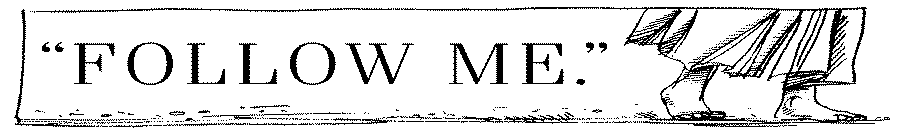 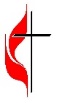 DIRECTORY OF CHESTNUT HILL UNITED METHODIST CHURCH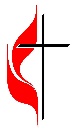 C hestnut Hill United Methodist ChurchMaking disciples of Jesus Christ 
for the transformation of the world.You are welcome at Chestnut Hill UMC. 
4660 Fort Avenue ~ Lynchburg, Virginia 24502Church: 434-239-8423 Minister’s Cell: 434-944-7723, Minister’s Email: awhite@ves.orgAssociate Minister’s Cell: 1-502-489-0200Associate Minister’s Email: healingsolutions12@gmail.comEmail: chestnuthillumc@comcast.net On the Web at chestnuthillumc.netFind us on Facebook: Chestnut Hill United Methodist ChurchChestnut Hill United Methodist Church10:30 a.m. ~ August 20, 2023 ~ Twelfth Sunday after PentecostOur ministry vision for the Virginia Annual Conference is “to be disciples of Jesus Christ who are lifelong learners, who influence others to serve.” Welcome! Join us in worshiping God!PreludeWelcome and Ministry AnnouncementsWelcome in the name of Christ our Lord. Please register your attendance, printing your name, address, phone, and email, on the attendance pad provided on your pew. Thank you for silencing cell phones as we gather to worship God.InvocationGreetingLet the righteous be joyful! Let them rejoice before God.Let us all be jubilant with joy!Sing to God, all people of the world.Sing praises to God most high.From the sanctuary of heaven,God gives life and renews the face of the earth.Let the righteous be joyful! Let them rejoice before God.Let us all be jubilant with joy!  -Psalm 68:1-10, 32-35Singing Our Faith # 77     “How Great Thou Art”*Opening PrayerRedeeming God, you call us to be one with you, as you are one with Christ. As his perfect love casts out our fear, and changes it to love, unite us by your Spirit of peace, that we may be one with you, as you are one with Christ. AmenSpecial Music	            “Just As I Am”            Judy Lease, Estelle HoltGreeting Friends and NeighborsPrayer for Illumination				        Linda JessenAlmighty God, by the power of your Holy Spirit, speak to us in the language of our hearts, that we may hear your Word with understanding and answer your call with confidence. AmenScripture Lesson	       Matthew 16:13-20	        Linda JessenThe Word of God for the people of God. 	Thanks be to God.Singing Our Faith # 140    “Great Is Thy Faithfulness”The Good News   “Jesus trusts the Church with the Keys”Bringing Forward God’s Tithes and Our Gifts*Doxology # 95   Praise God from whom all blessings flow; praise him, all Creatures here below; praise him above, ye heavenly host; praise Father, Son, and Holy Ghost. Amen.*Prayer of ThanksgivingSharing of Joys and ConcernsThe Lord’s PrayerOur Father, who art in heaven, hallowed be thy name. Thy kingdom come, Thy will be done on earth as it is in heaven. Give us this day our daily bread and forgive us our trespasses, as we forgive those who trespass against us. And lead us not into temptation, but deliver us from evil. For thine is the kingdom, and the power, and the glory, forever. Amen.*Singing Our Faith # 395       “Take Time to Be Holy”*Blessing and Dismissal*Postlude**Calendar ****Looking Ahead on the Calendar **Cards for Homebound MembersPlease take a moment to sign the cards for our homebound members that Erin has placed in the Commons.For the Grocery Cart: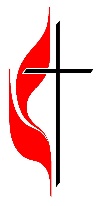 August ~ canned fruit or vegetables, deodorant, body wash, liquid dish detergent, shampoo. Place donations in the grocery cart, located in the Commons.Park View Closet ~ HousewaresNeeded: Anything in housewares you can donate: clean sheets, clean towels, dish rags, dishes, coffee mugs, glassware, and so forth. Bring items to church and Linda Jessen will take to the mission. Bring items 9:30 a.m. to 3:00 p.m. (Monday-Thursday only).**Calendar ****Looking Ahead on the Calendar **Cards for Homebound MembersPlease take a moment to sign the cards for our homebound members that Erin has placed in the Commons.For the Grocery Cart:August ~ canned fruit or vegetables, deodorant, body wash, liquid dish detergent, shampoo. Place donations in the grocery cart, located in the Commons.Park View Closet ~ HousewaresNeeded: Anything in housewares you can donate: clean sheets, clean towels, dish rags, dishes, coffee mugs, glassware, and so forth. Bring items to church and Linda Jessen will take to the mission. Bring items 9:30 a.m. to 3:00 p.m. (Monday-Thursday only).Sue Haupert-JohnsonSue Haupert-Johnson  Richmond Area Resident Bishop  Richmond Area Resident BishopDenise BatesDenise BatesMountain View District SuperintendentMountain View District SuperintendentAdam WhiteAdam WhiteMinisterMinisterErin LongErin LongAssociate MinisterAssociate MinisterMonica CampbellMonica CampbellAdministrative AssistantAdministrative AssistantHeather WilsonHeather WilsonDirector of Music MinistryDirector of Music MinistryJudy MartinJudy Martin Bookkeeper BookkeeperJudy RobertsonElizabeth NicholsJudy RobertsonElizabeth NicholsLay Leader        Missionary in Henry CountyLay Leader        Missionary in Henry CountyThursday, 8/242:00 p.m.Merry Martha’s @ “Outside the Cone”We will meet for ice cream at "Outside the Cone". This is in Wyndhurst on Enterprise Dr. across from The Summit Rehab. There is a parking lot in the back and a back entrance. Anyone is welcome to join us. Let me know so I can tell them how many to expect.                       ~Judy RobertsonFriday, 8/2510:00 a.m.HomeschoolSunday, 8/2710:00 a.m.Choir RehearsalThursday, 8/242:00 p.m.Merry Martha’s @ “Outside the Cone”We will meet for ice cream at "Outside the Cone". This is in Wyndhurst on Enterprise Dr. across from The Summit Rehab. There is a parking lot in the back and a back entrance. Anyone is welcome to join us. Let me know so I can tell them how many to expect.                       ~Judy RobertsonFriday, 8/2510:00 a.m.HomeschoolSunday, 8/2710:00 a.m.Choir Rehearsal